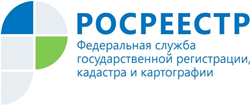 Управление Росреестра по Республике АдыгеяЗА 9 МЕСЯЦЕВ ВЫЯВЛЕНО 374 СЛУЧАЯ НАРУШЕНИЙ ЗЕМЕЛЬНОГО ЗАКОНОДАТЕЛЬСТВАЗа 9 месяцев 2019 года Управлением Росреестра по Республике Адыгея выявлено 374 случая нарушений земельного законодательства.Государственные инспекторы Управления Росреестра по Республике Адыгея за 9 месяцев 2019 года провели 771 контрольное мероприятие по соблюдению требований земельного законодательства. По итогам проведенной работы выявлено 374 случая нарушений, к административной ответственности привлечено 66 нарушителей, наложено административных штрафов на общую сумму 987 590 рублей.Основными из вышеуказанных нарушений явились: ненадлежащее оформление прав на земельные участки в соответствии с действующим законодательством, а также использование земельных участков не по целевому назначению в соответствии с их принадлежностью к той или иной категории земель и разрешенным использованием, в связи с чем за вышеуказанный период было вынесено 354 предписания об устранении нарушений земельного законодательства.